Министерство культуры Московской областиКомитет по культуре администрации городского округа КоломнаМуниципальное бюджетное образовательное учреждение дополнительного образования детей «Детская художественная школ им. М.Г. Абакумова»ПринятоПедагогическим советомПротокол № 1от «27 августа»  2014г.МЕТОДИЧЕСКАЯ РАЗРАБОТКАпо декоративно-прикладной композиции в 3 классах ДХШна тему:«ОСНОВЫ ШРИФТОВОЙ ГРАФИКИ»Возраст детей: 12-15 летСрок реализации: 1 годСоставитель: преподаватель МБОУ ДОД «ДХШ им. М.Г. Абакумова»высшей  квалификационной категорииБек В.А.г.о. Коломна 2014 г.«Основы шрифтовой графики»Декоративно-прикладная композицияПояснительная запискаПРИЛОЖЕНИЕПлакаты учащихся 3-го «Б» класса ДХШ на тему: «Дети – цветы жизни»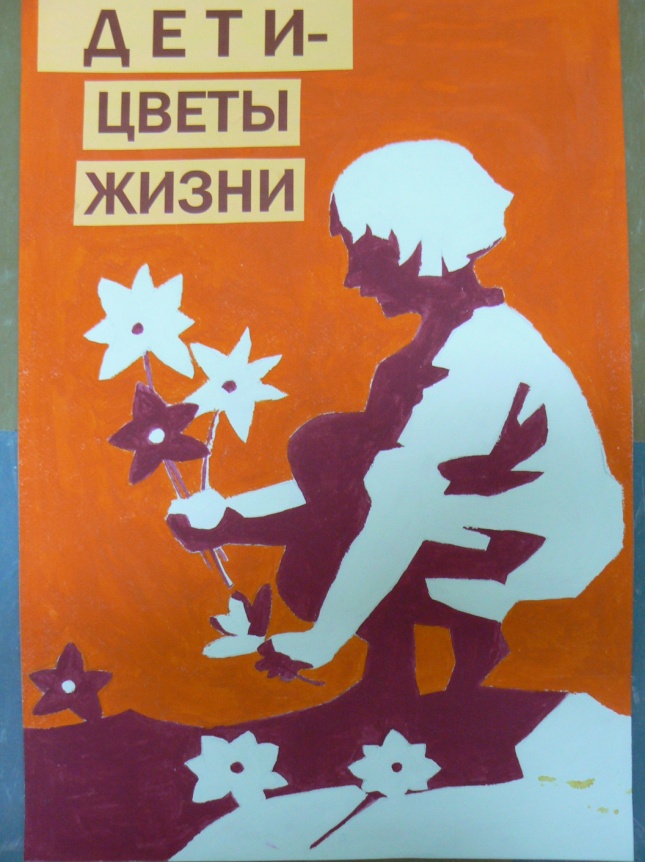 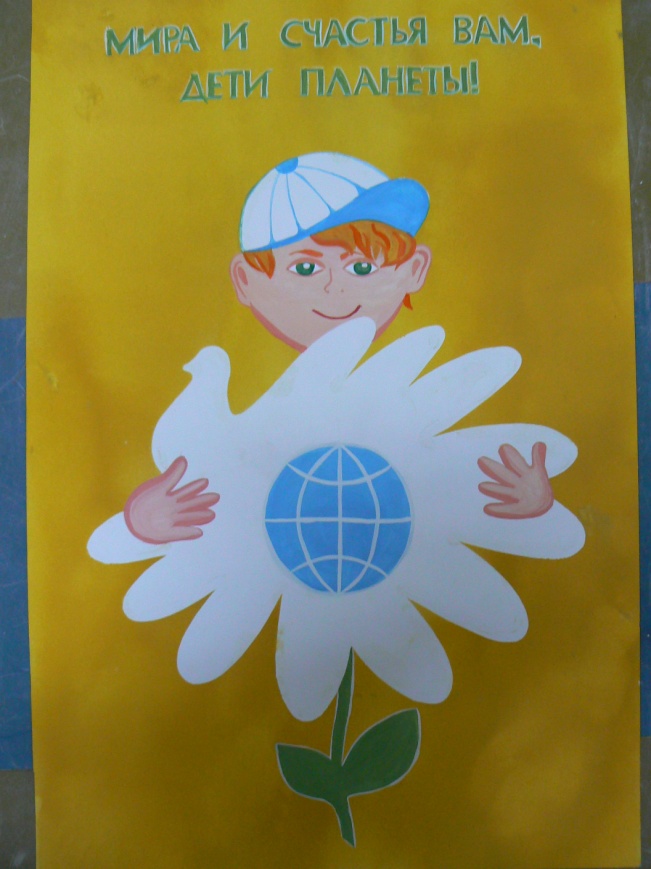 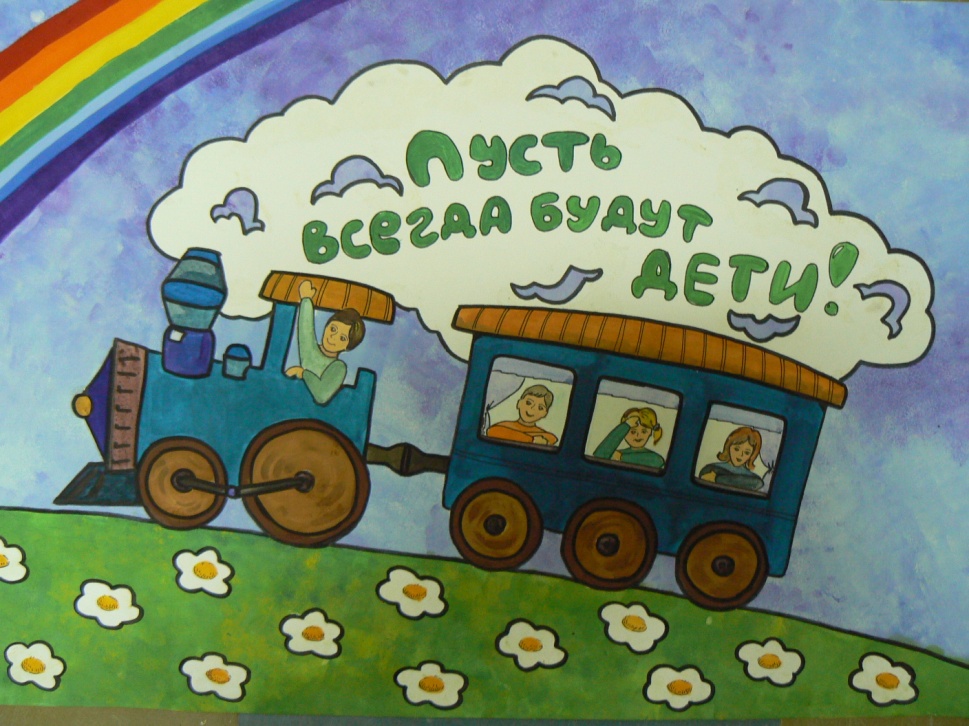 Данная программа методической разработки предназначена для обучения в детских художественных школах в 3 классах при четырех летнем обучении.Предмет необходим для профессиональной ориентации учащихся, для более осознанного выбора будущей профессии.Рисование для детей - органическая потребность, канал, по которому может выявляться и реализовываться в материале внутренняя жизнь детской души. Занятия изобразительной деятельностью заключают в себе большие возможности для всестороннего развития ребенка - умственного, эмоционального, эстетического, моторного, трудового. В результате систематических занятий рисованием формируются воображение и память, развивается мелкая моторика руки и связанные с ней мышление и речь. Рисуя, ребенок постоянно анализирует, сравнивает, обобщает, абстрагирует - и это также формирует его мышление, пробуждает ассоциативные связи. Кроме того, рисование имеет психотерапевтический эффект для тревожных, невротических детей.
В условиях углубления процессов демократизации и гуманизации общественной жизни возрастает необходимость в формировании и целенаправленном развитии личности подростка, способного понимать, эстетически оценивать и творчески преобразовывать в своей практической деятельности окружающий мир.В разрешении проблемы от массового однопрограммного обучения к индивидуально-дифференцированному, предполагающему использование развивающих методов обучения и основанному на междисциплинарном взаимодействии научных, учебных и художественно-эстетических знаний, а также - их практической реализации уже в процессе школьного обучения, значительная роль отводится эстетическому развитию средствами изобразительного искусства.Сложность современного периода развития человеческого общества во многом обусловлена взрывным, импульсивным характером процессов, вызванных результатом научно-технического прогресса, исходя из этого претерпевают глубокие качественные изменения все виды общественной практики, происходит рождение новых ее направлений. В полной мере это относится и к такой области человеческой деятельности как изобразительное искусство - появление современных технологий в области восприятия и отражения действительности посредством изображения обогатило функциональную и языковую стороны - художественной деятельности.Человеческое мышление в условиях его современного развития приобретает все более динамичный и многогранный характер, общество ориентируется на специалиста с развитым интеллектом и широким диапазоном потенциальных возможностей, творческих - прежде всего При этом его культура в широком понимании является результатом эстетического развития в системе школьного обучения.Визуальная культура или культура визуального восприятия является при этом неотъемлемой частью общей культуры личности в процессе ее постоянного развития ( на долю зрительного восприятия человека приходится, по данным различных источников, около трех четвертей всего информационного массива). Исходя из этого возникает необходимость целенаправленного формирования особой системы педагогического воздействия на визуально-эстетическое развитие личности школьника.Разнообразные изобразительные формы, условные и знаковые системы, цветографические символы и структуры, визуальные комплексы не только информируют, но и являются одновременно мощнейшим средством формирования определенных социально-эстетических предпочтений, вкусов, нравственных ориентиров.Комплексное по форме и интегрированное по содержанию решение проблем развивающего обучения в системе школьного образования, в том числе - и художественно-эстетического, невозможно без включения в этот процесс элементов дизайн - деятельности, основанной на единстве функциональной целесообразности и художественно-эстетической ценностиПрограмма является комплексной; в ней используются элементы таких предметов как цветоведение, шрифт, типографика, прикладная графика, преподаваемых в художественных училищах среднего профессионального образования по курсу «графический дизайн». Для выполнения практических работ предусматривается применение доступных  школьникам материалов(тушь, гуашь, бумага белая и цветная, картон), использование ксерокса, материалов, необходимых для создания аппликаций, коллажа, фотоколлажа. Программа направлена на развитие у учащихся художественного вкуса, творческого потенциала, ремесленных навыков. Цель программы – подготовка учащихся к поступлению в художественные училища на отделения «Дизайн», «Графический дизайн».  Основные задачи программы методической разработки:обучение навыкам и умениям в работе над практическими заданиями, осмысление языка графического дизайна, его особенностей и условностей;воспитание у учащихся высоких эстетических критериев;интеллектуальное развитие учащихся, расширение их кругозора на базе широкого охвата тем по прикладной графике.Методическая разработка «Основы шрифтовой графики» является одной из базовых для подготовки учащихся ДХШ по «декоративно-прикладной композиции». Графика для дизайнера это основной язык, с помощью которого дизайнер выражает свои идеи и доносит их до потребителей. Наброски, эскизы, рисунки, чертежи, плакаты – всё это может содержать текстовую информацию, которую необходимо достойно подать.  Умение грамотно обращаться со шрифтом является незаменимым навыком для будущего дизайнера. Для глубокого понимания основ графики построения букв, грамотного применения конкретного шрифта в конкретной ситуации необходимо иметь представление и о возникновении шрифтовой графики, национальных и мировых традициях в этой области, историческом пути развития шрифта и мировых тенденциях дальнейшего развития. Знание строения букв, предыстории, особенности зрительного восприятия человеком графической информации, эргономика шрифта – всё это неотъемлемая часть подготовки квалифицированного специалиста в области дизайна. Навыки, приобретённые учащимися на занятиях по шрифтовой графике, пригодятся им и для подачи проектов и для разработки рекламной продукции и фирменного стиля. Изучение исторических стилей в шрифтовой графике открывает их связь с историческими эпохами развития искусств мировой культуры, даёт понимание взаимосвязи ремёсел, технологий своего времени, моды и стиля в любых аспектах человеческой деятельности. Курс «Основы шрифтовой графики» состоит из двух основных разделов: «История шрифта» и «Современные шрифты. Типографика». Он представляет собой теоретический лекционный материал и практические занятия, а также самостоятельное изучение литературы и периодических изданий по предмету. На практических занятиях учащиеся  должны изучать уже созданные шрифты, разрабатывать собственные, создавать цветные шрифтовые композиции, различные плакаты, придерживаясь выбранного стиля. Итогом проделанной за год работы должен явиться плакат.Перечень тем  теоретических занятийТема 1. ВведениеТема 2. История мировой письменностиТема 3. История развития шрифтов для латинского алфавитаТема 4. Письмо раннего средневековьяТема 5. История развития русских шрифтовТема 6. Современные шрифтыТема 7. Классификация букв по способу начертанияТема 8. Основные виды печатиПеречень тем практических работПрактическая работа «Антиква Дюрера»Практическая работа «Покрытие шрифтом фона»Практическая  работа «Шрифтовой плакат»Практическая работа «Разработка дизайна шрифта»Практическая работа «Эмоциональное восприятие шрифта»Отчётная практическая работа «Плакат»